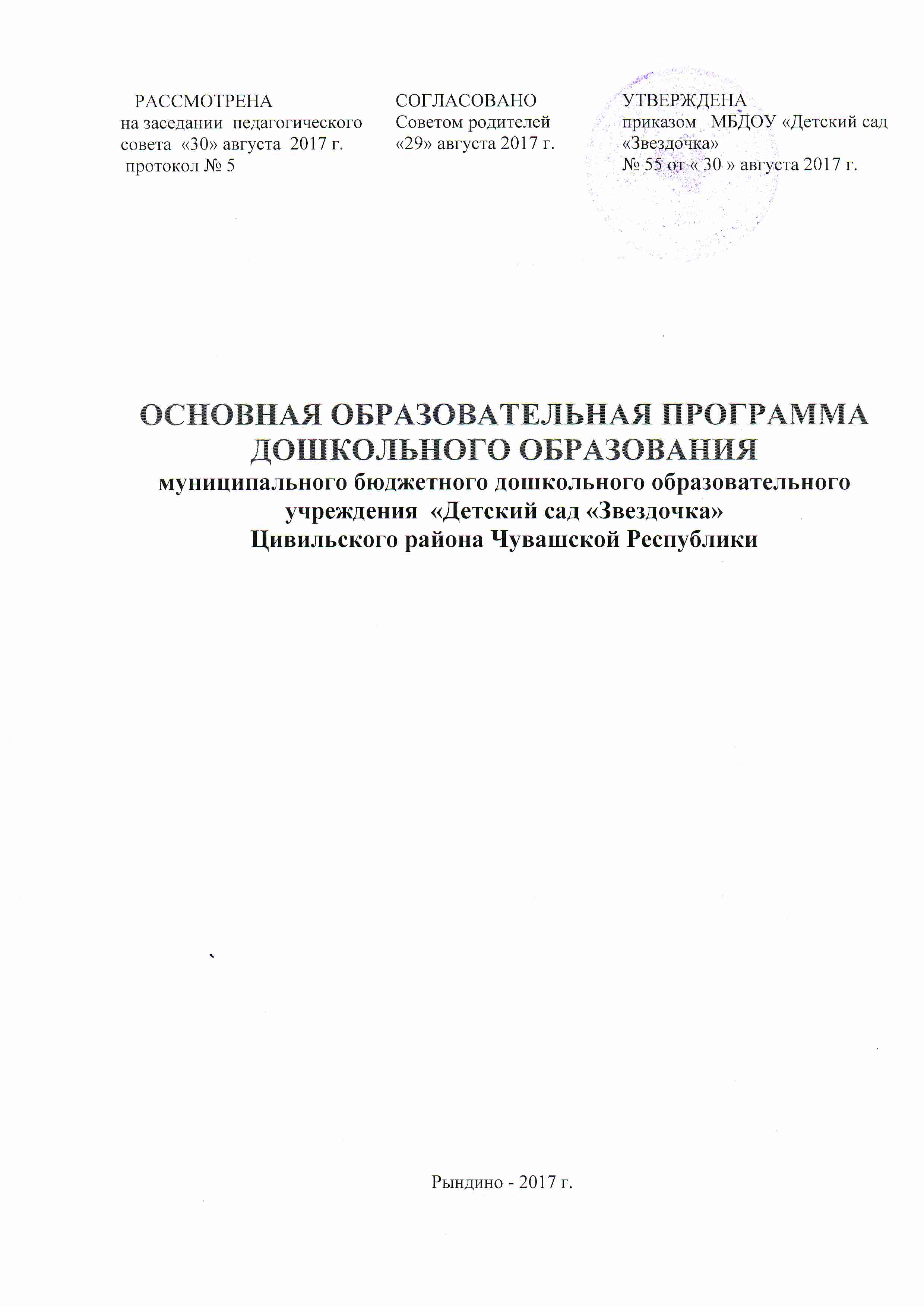 ЦЕЛЕВОЙ РАЗДЕЛПояснительная записка Основная образовательная программа  муниципального бюджетного дошкольного образовательного учреждения «Детский сад «Звездочка» Цивильского района Чувашской Республики (далее Основная образовательная программа)  – это нормативно-управленческий документ образовательного учреждения, предполагающий реализацию концептуальных положений дошкольного образования посредством использования в воспитательно-образовательном процессе всех средств и возможностей, которыми располагает детский сад в целях осуществления деятельности по  развитию детей раннего и дошкольного возраста.Основная образовательная программа формируется с учётом особенностей базового уровня системы общего образования с целью формирования общей культуры личности воспитанников, развития их социальных, нравственных, эстетических, интеллектуальных, физических качеств, инициативности, самостоятельности и ответственности ребёнка, формирования предпосылок учебной деятельности.Основная образовательная программа дает возможность  достижения воспитанниками социально-нормативных возрастных характеристик на этапе завершения уровня  дошкольного образования.Основная образовательная программа разработана в соответствии с Федеральным законом РФ №273 от 29.12.2012 г. «Об образовании в Российской Федерации»;  Законом Чувашской Республики от 30 июля 2013 года №50 «Об образовании в Чувашской Республике»; «Санитарно-эпидемиологическими требованиями к устройству, содержанию и организации режима работы дошкольных образовательных учреждений» (СанПиН 2.4.1.3049-13);Приказом Минобразования и науки  Российской Федерации  №1155 от 27.10.2013 г. "Об утверждении федерального государственного образовательного стандарта дошкольного образования".При проектировании основной образовательной программы учитывались ФГОС дошкольного образования, особенности образовательного учреждения, региона и муниципалитета,  образовательные потребности и запросы  воспитанников и их родителей (законных представителей). Основная образовательная программа комплексно представляет все основные содержательные линии воспитания и образования ребёнка от 1,5 до 7 лет. В ее основе лежит примерная основная образовательная программа  дошкольного образования «Истоки». /Научн. рук. Л.А.Парамонова.Основная образовательная программа определяет организацию воспитательно-образовательного процесса в МБДОУ и обеспечивает  разностороннее развитие детей  в возрасте от 1,5 до 7 лет с учетом их возрастных и индивидуальных особенностей по основным  областям: социально–коммуникативное развитие,  познавательное развитие, художественно – эстетическое  развитие,  физическое развитие.1.1  Цели и задачи реализации основной образовательной программыВедущие цели Программы — обеспечение полноценного, разностороннего развития каждого ребенка, формирование у него базового доверия к миру и универсальных, в том числе, творческих способностей детей до уровня, соответствующего возрастной специфике и требованиям современного общества; создание равных условий для развития детей, имеющих разные возможности.    Для достижения целей Программы первостепенное значение имеют:охраны и укрепления физического и психического здоровья детей, в том числе их эмоционального благополучия; обеспечения равных возможностей полноценного развития каждого ребёнка в период дошкольного детства независимо от места проживания, пола, нации, языка, социального статуса, психофизиологических особенностей (в том числе ограниченных возможностей здоровья); обеспечение преемственности основных образовательных программ дошкольного и начального общего образования; создания благоприятных условий развития детей в соответствии с его возрастными и индивидуальными особенностями и склонностями развития способностей и творческого потенциала каждого ребёнка как субъекта отношений с самим собой, другими детьми, взрослыми и миром; объединения обучения и воспитания в целостный образовательный процесс на основе духовно-нравственных и социокультурных ценностей и принятых в обществе правил и норм поведения в интересах человека, семьи, общества; формирования общей культуры личности детей, развития их социальных, нравственных, эстетических, интеллектуальных, физических качеств, инициативности, самостоятельности и ответственности ребёнка, формирования предпосылок учебной деятельности; обеспечения вариативности и разнообразия содержания образовательных программ и организационных форм уровня дошкольного образования, возможности формирования образовательных программ различной направленности с учётом образовательных потребностей и способностей детей; формирования социокультурной среды, соответствующей возрастным, индивидуальным, психологическим  и физиологическим особенностям детей; обеспечения психолого-педагогической поддержки семьи и повышения компетентности родителей (законных представителей) в вопросах развития и образования, охраны и укрепления здоровья детей; определения направлений для систематического взаимодействия физических и юридических лиц, а также взаимодействия педагогических и общественных объединений.      Решение обозначенных в Программе целей и задач воспитания возможно только при систематической и целенаправленной поддержке педагогом различных форм детской активности и инициативы, начиная с первых дней пребывания ребенка в дошкольном образовательном учреждении. От педагогического мастерства каждого воспитателя, его культуры, любви к детям зависят уровень общего развития, которого достигнет ребенок, степень прочности приобретенных им нравственных качеств. Заботясь о здоровье и всестороннем воспитании детей, педагоги дошкольных образовательных учреждений совместно с семьей должны стремиться сделать счастливым детство каждого ребенка.1.2  Принципы и подходы к формированию ООП ДОВ основе реализации основной образовательной программы лежит культурно-исторический и системно­ деятельностный подходы к развитию ребенка, являющиеся методологией ФГОС, который предполагает:полноценное проживание ребёнком всех этапов детства (младенческого, раннего и дошкольного возраста), обогащения (амплификации) детского развития;индивидуализацию дошкольного образования (для одарённых детей и детей с ОВЗ); содействие и сотрудничество детей и взрослых, признание ребенка полноценным участником (субъектом) образовательных отношений;поддержку инициативы детей в различных видах деятельности;партнерство с семьей;приобщение детей к социокультурным нормам, традициям семьи, общества и государства;формирование познавательных интересов и познавательных действий ребенка в различных видах деятельности;возрастную адекватность (соответствия условий, требований, методов возрасту  и особенностям развития);учёт этнокультурной ситуации развития детей;обеспечение преемственности дошкольного и  начального общего образования.Принципах, описанных в примерной основной образовательной программе дошкольного образования «Истоки»:Реализация принципа «от общего к частному», специфика которого в этом возрасте заключается в том, что всякое частное должно выступать перед ребенком как проявление чего-то общего, т.е. не само по себе, а в системе других объектов или явлений, на основе чего познаются разные их свойства, взаимозависимости. Интегрированный принцип организации освоения предлагаемого содержания;Создание проблемных ситуаций, характеризующихся определенным уровнем трудности, связанных с отсутствием у ребенка готовых способов их решения и необходимостью их самостоятельного поиска;Наглядное моделирование, демонстрирующее детям некоторые скрытые зависимости и отношения;Создание условий для практического экспериментирования с разными материалами: как самостоятельного, до предъявления взрослым какой-либо задачи, так и диктуемого условиями задачи, предложенной педагогом.Учет индивидуальных особенностей, как личностных (лидерство, инициативность, уверенность, решительность и т.п.), так и различий в возможностях и  темпе выполнения заданий и др..Учет специфики в развитии мальчиков и девочек.Сложившийся в нынешнем дошкольном образовании акцент на организацию продуктивных действий детей, ориентированных на результат, существенно объединяет сам результат. В связи с этим необходим баланс в организации процесса восприятия и продуктивных действий.Учет этнокультурной ситуации развития детей, который предполагает приобщение к их традициям и обычаям родной культуры, формирование первоначальных представлений о народах, населяющих нашу страну, овладение элементарными навыками межкультурной коммуникации.1.3 Значимые, для разработки и реализации  основной общеобразовательной программы  дошкольного образования, характеристикиМБДОУ «Детский сад «Звездочка» общеразвивающего вида.Адрес: 429901, Чувашская Республика, с.Рындино, ул. Павлова, 28Телефон: 62-6-68МБДОУ «Детский сад «Звездочка»  с  1971 года. Здание с проектной  мощностью - 55 место.Территория имеет ограждение, зонирована - выделены следующие зоны: зона групповых участков, физкультурная зона, хозяйственная зона.На территории имеется спортивная площадка, 2 веранды с навесами и примыкающими к ним прогулочными участками.Здание ДОУ имеет централизованное водоснабжение, канализацию, отопление газовое.Прачечный блок расположен в здании ДОУ.Имеется асфальтовое покрытие центрального заезда. Групповые участки благоустроены, изолированы друг от друга, оборудованы малыми игровыми формами.МБДОУ «Детский сад «Звездочка» реализует основную образовательную программу дошкольного образования в группах общеразвивающей направленности для воспитанников от 1,5 до 7 лет. Всего в ДОУ воспитывается 75 детей.  По наполняемости группы соответствуют требованиям СанПин. В настоящее время функционирует 3 группы, в том числе: 1 младшая группа – 19 детейсредняя разновозрастная группа –  28детейстаршая разновозрастная группа – 28 детей		Режим работы дошкольного учреждения соответствует  пятидневной рабочей неделе одна группа с 12 часовым пребыванием детей (с 7.00 до 19.00 часов) , 2 группы с 10 часовым пребыванием детей (7.30 до 17.30 часов) с организацией  4-х разового питания. Дошкольное образовательное учреждение  нацелено на  организацию образовательной деятельности по образовательным программам дошкольного образования, обеспечение питанием, присмотра и ухода  за детьми дошкольного возраста.СОДЕРЖАНИЕI. Целевой раздел1.1.11.21.31.3.11.3.21.41.5Пояснительная запискаЦели и задачиПринципы и подходы к формированию ООП ДОЗначимые для разработки и реализации ООП ДО характеристикиВозрастные и индивидуальные особенности контингента детейПриоритетные направления деятельности ДОУ по реализации основной общеобразовательной программыОсобенности осуществления образовательного процесса (национально-культурные и локальные)Планируемые результаты освоения  ООП ДОII.Содержательный раздел2.1.2.2.2.3.2.42.52.6Содержание психолого-педагогической работы в пяти образовательных областях:Социально-коммуникативное развитиеПознавательное развитие Речевое развитиеХудожественно-эстетическое развитиеФизическое развитие  Формы, способы, методы и средства реализации ООП  ДООсобенности образовательной деятельности разных видов и культурных практик (парциальных программ)Способы и направления поддержки детской инициативыОсобенности взаимодействия с семьями воспитанников и социумом Наиболее существенные характеристики содержания Программы (специфика национальных, социокультурных и иных условий, традиции ДОУ)       III.Организационный раздел3.13.2.3.3.3.4.Материально-техническое обеспечение программыРаспорядок и режим дняОсобенности традиционных событий, праздников, мероприятий, проводимых в ДОУОсобенности  организации предметно-развивающей среды